ИСПИТИВАЊЕ ОСОБИНА СКАЛАРА А У ПРОЦЕСУ bA→bbbАутор: Јован Митић, ученик 4. разреда „XIII београдске гимназије“Ментор: Лидија Живковић, Институт за физику Универзитета у БеоградуРегионални центар за таленте Београд 2, Устаничка 64, Joxy97@yahoo.com1. УводСтандардни модел је тренутно важећа и доказана теорија у физици која успешно објашњава и класификује фундаменталне честице као и електромагнетну, слабу и јаку нуклеарну интеракцију између њих. Иако се показује као веома успешан модел у описивању устројства универзума, он ипак не може да објасни гравитациону интеракцију, постојање тамне енергије и материје, неутринске осцилације и доминантност материје над антиматеријом. Ипак, постоје предложене теорије које хипотетички допуњују стандардни модел али за чијим доказима се још увек трага у стварном свету. Једна од њих је и теорија Суперсиметрије (енг. SUSY) која за једну од последица има и постојање низа честица повезаних са честицама стандардног модела чији је број додатно редукован у минималном суперсиметричном стандардном моделу (МССМ). Испитивање особина ових честица у „симулаторима догађаја“ је кључно за њихово разумевање и проналажење начина за њихово откривање. Једна од тих честица је и А честица која је један од пет Хигсових бозона који постоје у оквиру МССМ. Циљ овог рада јесте испитати особине А скалара који је произведен заједно са b кварком и који се распада у два b кварка.2. Материјал и методологијаЗа потребе овог рада коришћен је CERN-ов програм за физичке анализе ROOT, као и подаци добијени симулацијом у Monte Carlo генераторима. Симулиран је процес са слике 1, где је претпостављено да је маса А скалара 250GeV/c2. Добијени су статистички уређени параметри за 100 догађаја и то:nJet - број џетова у догађајуpt - интензитет импулса добијеног џета у трансверзалној равниη - псеудорапидност рачуната као , где је Φ угао који вектор pt заклапа са x-осомθ - угао који вектор кретања џета заклапа са вертикалном осомЕ - енергија џетаMVA - вредност мултиваријабилне технике за одређивање да ли је џет од b кварка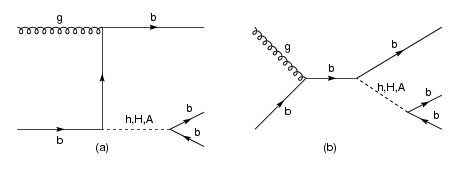 Помоћу уграђене функције на основу ових параметара су формирани четвородимензионални Лоренцови вектори за добијене џетове где су pt, η и θ просторне величине док је Е трансформација временске координате. Како јемогуће је израчунати интензитет вектора импулса p према формули (4):Затим је могуће израчунати масу честице према формули (5):Поређењем овако добијене масе, тражена су два вектора добијених џетова b кваркова чији је збир маса најближи маси А скалара. Добијени збир та два вектора је четвородимензионални Лоренцов вектор који описује особине А скалара.3. Резултати и дискусијаКако је пројекат и даље у фази израде, у даљем тексту су описани очекивани резултати.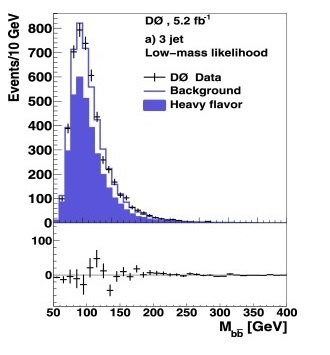 Слика 2. - Очекивани изглед хистограма са позадинским догађајем [1]Очекивани хистограм би требало да има ширу расподелу по маси и ужи пик на месту очекиване резонанце. Сваки b кварк која потичу од А скалара би требало да има масу приближно 125GeV/c2.4. ЗакључакАнализа симулираних догађаја у честичним колајдерима је кључна за разумевање честица предложених од стране најновијих теорија које објашњавају устројство свемира. Овим радом, очекује се успешна анализа особина А скалара. Такође је у плану и анализа ефикасности сигнала у зависности од селекције.5. Литература [1] Abazov, V. M., et al. "Search for Higgs bosons of the minimal supersymmetric standard model in collisions at." Physics Letters B 710.4 (2012): 569-577.(1)(2)(3)(4), (5)